Муниципальное казённое общеобразовательное учреждение«Михайловская средняя общеобразовательная школа №1»Михайловского района Алтайского края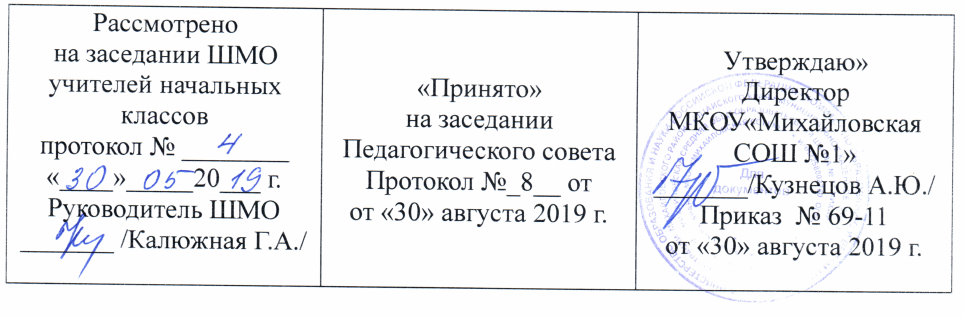 Рабочая программапо учебному  предмету «Окружающий мир»для 2-Д  класса начального общего образования                                                                                                                       Составитель: Назарова Ольга Петровна                                                                                           Квалификационная категория: перваяс.Михайловское, 2019Пояснительная записка             Рабочая  программа учебного предмета «Окружающий мир» для 2 класса составлена на основе Федерального государственного образовательного стандарта начального общего образования (2009г.), Примерной основной образовательной программы начального общего образования, Программы «Окружающий мир» для 2 класса под редакцией А.А. Плешакова (Программа: 1-4 классы /А.А. Плешаков,  М.: Просвещение, 2014 г.).            Выбор данной авторской программы и учебно-методического комплекса обусловлен тем, что учащиеся имеют разноуровневую подготовку. УМК «Окружающий мир» для 1—4 классов общеобразовательных учреждений создана в соответствии с возрастными и  психологическими особенностями младших школьников, а также современными научными представлениями о природе, обществе, человеке с учетом уровня образовательной программы (ступени обучения). В учебниках реализуется  системно-деятельностный подход, лежащий в основе Федерального государственного образовательного стандарта начального общего образования. Содержание учебников строится на основе системы ведущих идей (многообразие мира, целостность мира, уважение к миру), которые являются стержнями интеграции обществоведческих и естественнонаучных знаний, формируемых в учебном курсе. Учебники предусматривают освоение универсальных учебных действий, обеспечивающих овладение ключевыми компетенциями, составляющими основу умения учиться. В соответствии с требованиями к результатам освоения основной образовательной программы начального общего образования Федерального государственного образовательного стандарта содержание учебников по окружающему миру для 1—4 классов направлено на достижение учащимися личностных, метапредметных и предметных результатов.Рабочая программа ориентирована на использование учебника: А.А. Плешаков. Окружающий мир. 2 класс. В 2 ч. М.: «Просвещение», 2012г.Общая характеристика учебного предметаИзучение курса «Окружающий мир» в начальной школе направлено на достижение следующих целей:— формирование целостной картины мира и осознание места в нем человека на основе единства рационально-научного познания и эмоционально-ценностного осмысления ребенком личного опыта общения с людьми и природой; —духовно-нравственное развитие и воспитание личности гражданина России в условиях культурного и конфессионального многообразия российского общества.Основными задачами реализации содержания курса являются:1) формирование уважительного отношения к семье, населённому пункту, региону, в котором проживают дети, к России, её природе и культуре, истории и современной жизни;2) осознание ребёнком ценности, целостности и многообразия окружающего мира, своего места в нём;3) формирование модели безопасного поведения в условиях повседневной жизни и в различных опасных и чрезвычайных ситуациях;4) формирование психологической культуры и компетенции для обеспечения эффективного и безопасного взаимодействия в социуме.          Отбор содержания курса «Окружающий мир» осуществлен на основеследующих ведущих идей:1) идея многообразия мира;2) идея целостности мира;3) идея уважения к миру.В соответствии с названными ведущими идеями особое значение при реализации программы имеют новые для практики начальной школы виды деятельности учащихся, к которым относятся:1) распознавание природных объектов с помощью специально разработанного для начальной школы атласа-определителя;2) моделирование экологических связей с помощью графических и динамических схем (моделей);3) эколого-этическая деятельность, включающая анализ собственного отношения к миру природы и поведения в нем, оценку поступков других людей, выработку соответствующих норм и правил, которая осуществляется с помощью специально разработанной книги для чтения по экологической этике.Назначение программы:- для обучающихся 2 класса образовательная программа обеспечивает реализацию их права на информацию об образовательных услугах, права на выбор образовательных услуг и права на гарантию качества получаемых услуг;-   для педагогических работников МКОУ «Михайловская СОШ №1» программа определяет приоритеты в содержании  окружающего мира для обучающихся 2 класса и способствует интеграции и координации деятельности по реализации общего образования;-   для администрации МКОУ «Михайловская СОШ №1» программа является основанием для определения качества реализации учебного предмета «Окружающий мир» для обучающихся 2 класса.Место учебного предмета в учебном планеПреподавание рассчитано на изучение учебного предмета «Окружающий мир» во 2 классе в объеме 68 часов (2 часов в неделю).         Программой предусмотрено проведение:1.Тестов: 62.Практических работ: 63.Экскурсий: 34.Проектов: 6При организации  процесса обучения  в  рамках  данной программы  предполагается  применение  следующих  педагогических технологий обучения:  игровой,  здоровьесберегающей,  информационно - коммуникационной, проектной, дифференцированного обучения, критического мышления.Личностные, метапредметные и предметные  результаты освоения учебного предметаЛичностные:
1) формирование основ российской гражданской идентичности, чувства гордости за свою Родину, российский народ и историю России, осознание своей этнической и национальной принадлежности; формирование ценностей многонационального российского общества; становление гуманистических и демократических ценностных ориентаций;
2) формирование целостного, социально ориентированного взгляда на мир в его органичном единстве и разнообразии природы, народов, культур и религий;
3) формирование уважительного отношения к иному мнению, истории и культуре других народов;
4) формирование процесса овладения начальными навыками адаптации в динамично изменяющемся и развивающемся мире;
5) формирование процессов принятия и освоения социальной роли обучающегося, развитие мотивов учебной деятельности и формирование личностного смысла учения;
6) развитие самостоятельности и личной ответственности за свои поступки, в том числе в информационной деятельности, на основе представлений о нравственных нормах, социальной справедливости и свободе;
7) формирование эстетических потребностей, ценностей и чувств;
8) развитие этических чувств, доброжелательности и эмоционально-нравственной отзывчивости, понимания и сопереживания чувствам других людей;
9) развитие навыков сотрудничества со взрослыми и сверстниками в разных социальных ситуациях, умения не создавать конфликтов и находить выходы из спорных ситуаций;
10) формирование установки на безопасный, здоровый образ жизни, наличие мотивации к творческому труду, работе на результат, бережному отношению к материальным и духовным ценностям.
Метапредметные:
1) процесс овладения способностью принимать и сохранять цели и задачи учебной деятельности, поиска средств её осуществления;
2) процесс освоения способов решения проблем творческого и поискового характера;
3) формирование умения планировать, контролировать и оценивать учебные действия в соответствии с поставленной задачей и условиями её реализации; определять наиболее эффективные способы достижения результата;
4) формирование умения понимать причины успеха/неуспеха учебной деятельности и способности конструктивно действовать даже в ситуациях неуспеха;
5) процесс освоения начальных форм познавательной и личностной рефлексии;
6) формирование умения использовать знаково-символические средства представления информации для создания моделей изучаемых объектов и процессов, схем решения учебных и практических задач;
7) формирование умения активно использовать речевые средства и средства информационных и коммуникационных технологий (ИКТ) для решения коммуникативных и познавательных задач;
8) формирование умения использовать различные способы поиска (в справочных источниках и открытом учебном информационном пространстве сети Интернет), сбора, обработки, анализа, организации, передачи и интерпретации информации в соответствии с коммуникативными и познавательными задачами и технологиями учебного предмета «Окружающий мир»;
9) процесс овладения логическими действиями сравнения, анализа, синтеза, обобщения, классификации по родовидовым признакам, установления аналогий и причинно-следственных связей, построения рассуждений, отнесения к известным понятиям;
10) формирование умения слушать собеседника и вести диалог; готовность признавать возможность существования различных точек зрения и права каждого иметь свою; излагать своё мнение и аргументировать свою точку зрения и оценку событий;
11) формирование умения определять общую цель и пути её достижения; умения договариваться о распределении функций и ролей в совместной деятельности; осуществлять взаимный контроль в совместной деятельности, адекватно оценивать собственное поведение и поведение окружающих;
12) процесс овладения начальными сведениями о сущности и особенностях объектов, процессов и явлений действительности (природных, социальных, культурных, технических и др.) в соответствии с содержанием учебного предмета «Окружающий мир»;
13) процесс овладения базовыми предметными и межпредметными понятиями, отражающими существенные связи и отношения между объектами и процессами;
14) формирование умения работать в материальной и информационной среде. Предметные:
1) понимать особую роль России в мировой истории, переживать чувство гордости за национальные свершения, открытия, победы;
2) уважительно относится к России, родному краю, своей семье, истории, культуре, природе нашей страны, её современной жизни;
3) осознавать целостность окружающего мира, осваивать основы экологической грамотности, элементарных правил нравственного поведения в мире природы и людей, норм здоровьесберегающего поведения в природной и социальной среде;
4) осваивать доступные способы изучения природы и общества (наблюдение, запись, измерение, опыт, сравнение, классификация и др. с получением информации из семейных архивов, от окружающих людей, в открытом информационном пространстве);
5) устанавливать и выявлять причинно-следственные связи в окружающем мире.
Планируемые результаты освоения программы по окружающему миру во 2 классеЛичностные результаты
У обучающегося будут сформированы:
• более глубокое представление о гражданской идентичности в форме осознания «Я» как юного гражданина России, обладателя и носителя государственного языка Российской Федерации — русского языка*;
• представления о связях между изучаемыми объектами и явлениями действительности (в природе и обществе);
• представление о необходимости бережного, уважительного отношения к культуре разных народов России, выступающей в форме национального языка, национальной одежды,
традиционных занятий и праздничных обычаев;
• овладение первоначальными навыками адаптации в изменяющемся мире на основе представлений о сезонных изменениях в природе и жизни людей;
• понимание и принятие норм и правил школьной жизни, внутренняя позиция школьника на уровне положительного отношения к предмету «Окружающий мир»;
• познавательные мотивы учебной деятельности того, как знания и умения, приобретаемые на уроках окружающего мира, могут быть полезны в жизни;
• представление о личной ответственности за свои поступки на основе понимания их последствий и через практику бережного отношения к растениям, животным, окружающим людям*;
• эстетические чувства, впечатления через восприятие картин природы, архитектурных сооружений и других достопримечательностей Москвы, Санкт-Петербурга, других городов России и разных стран;• этические чувства и нормы на основе представлений о взаимоотношениях людей в семье, семейных традициях, своей родословной, осознания ценностей дружбы, согласия, взаимопомощи, а также через освоение норм экологической этики;• способность к сотрудничеству со взрослыми и сверстниками на основе взаимодействия при выполнении совместных заданий, в том числе учебных проектов*;
• установка на безопасный, здоровый образ жизни на основе представлений о строении и работе организма человека, режиме дня, правилах личной гигиены, правилах безопасного поведения в быту, на улице, в природном окружении, при контактах с незнакомыми людьми;
• бережное отношение к материальным и духовным ценностям через выявление связей между отраслями экономики, построение элементарных производственных цепочек, осмысление вклада труда людей разных профессий в создание материальных и духовых ценностей.
          Метапредметные результаты
Регулятивные
Обучающийся научится:
• понимать и принимать учебную задачу, сформулированную совместно с учителем;
• сохранять учебную задачу урока (воспроизводить её на определённом этапе урока при выполнении задания по просьбе учителя);
• выделять из темы урока известные и неизвестные знания и умения;
• планировать своё высказывание (выстраивать последовательность предложений для раскрытия темы);
• планировать последовательность операций на отдельных этапах урока;
• фиксировать в конце урока удовлетворённость/неудовлетворённость своей работой на уроке (с помощью средств, предложенных учителем), объективно относиться к своим успехам/неуспехам;
• оценивать правильность выполнения заданий, используя «Странички для самопроверки» и шкалы оценивания, предложенные учителем;
• соотносить выполнение работы с алгоритмом, составленным совместно с учителем;
• контролировать и корректировать своё поведение по отношению к сверстникам в ходе совместной деятельности.
           Познавательные
Обучающийся научится:
• понимать и толковать условные знаки и символы, используемые в учебнике и рабочих тетрадях для передачи информации;
• находить и выделять при помощи взрослых информацию, необходимую для выполнения заданий, из разных источников;
• использовать схемы для выполнения заданий, в том числе схемы-аппликации, схемы-рисунки;
• понимать содержание текста, интерпретировать смысл, фиксировать полученную информацию в виде записей, рисунков, фотографий, таблиц;
• анализировать объекты окружающего мира, схемы, рисунки с выделением отличительных признаков;
• классифицировать объекты по заданным (главным) критериям;
• сравнивать объекты по заданным критериям (по эталону, на ощупь, по внешнему виду);
• осуществлять синтез объектов при работе со схемами-аппликациями;
• устанавливать причинно-следственные связи между явлениями;
• строить рассуждение (или доказательство своей точки зрения) по теме урока в соответствии с возрастными нормами;
• проявлять индивидуальные творческие способности при выполнении рисунков, рисунков-символов, условных знаков, подготовке сообщений, иллюстрировании рассказов;
• моделировать объекты, явления и связи в окружающем мире (в том числе связи в природе, между отраслями экономики, производственные цепочки).
              Коммуникативные
Обучающийся научится:
• включаться в коллективное обсуждение вопросов с учителем и сверстниками;
• формулировать ответы на вопросы;
• слушать партнёра по общению и деятельности, не перебивать, не обрывать на полуслове, вникать в смысл того, о чём говорит собеседник;
• договариваться и приходить к общему решению при выполнении заданий;• высказывать мотивированное суждение по теме урока (на основе своего опыта и в соответствии с возрастными нормами);
• поддерживать в ходе выполнения задания доброжелательное общение друг с другом;
• признавать свои ошибки, озвучивать их, соглашаться, если на ошибки указывают другие;
• употреблять вежливые слова в случае неправоты «Извини, пожалуйста», «Прости, я не хотел тебя обидеть», «Спасибо за замечание, я его обязательно учту» и др.;
• понимать и принимать задачу совместной работы (парной, групповой), распределять роли при выполнении заданий;
• строить монологическое высказывание, владеть диалогической формой речи (с учётом возрастных особенностей, норм);• готовить небольшие сообщения, проектные задания с помощью взрослых;
• составлять небольшие рассказы на заданную тему.
             Предметные результаты
Обучающийся научится:
• находить на карте Российскую Федерацию, Москву — столицу России;
• называть субъект Российской Федерации, в котором находится город (село), где живут учащиеся;
• различать государственные символы России — флаг, герб, гимн;
• приводить примеры народов России;
• сравнивать город и село, городской и сельский дома;
• различать объекты природы и предметы рукотворного мира;
• оценивать отношение людей к окружающему миру;• различать объекты и явления неживой и живой природы;
• находить связи в природе, между природой и человеком;
• проводить наблюдения и ставить опыты;
• измерять температуру воздуха, воды, тела человека;
• определять объекты природы с помощью атласа-определителя;
• сравнивать объекты природы, делить их на группы;
• ухаживать за комнатными растениями и животными живого уголка;
• находить нужную информацию в учебнике и дополнительной литературе;
• соблюдать правила поведения в природе, читать и рисовать экологические знаки;• различать составные части экономики, объяснять их взаимосвязь;
• прослеживать производственные цепочки, изображать их с помощью моделей;
• узнавать различные строительные машины и материалы, объяснять их назначение;
• различать виды транспорта;
• приводить примеры учреждений культуры и образования;
• определять профессии людей по фотографиям и описаниям, находить взаимосвязи между трудом людей различных профессий;
• различать внешнее и внутреннее строение тела человека;
• правильно строить режим дня, соблюдать правила личной гигиены;
• соблюдать правила безопасного поведения на улице и в быту, на воде и в лесу;• различать основные дорожные знаки, необходимые пешеходу;
• соблюдать основные правила противопожарной безопасности;
• правильно вести себя при контактах с незнакомцами;
• оценивать характер взаимоотношений людей в семье, в школе, в кругу сверстников;
• приводить примеры семейных традиций;
• соблюдать правила вежливости при общении со взрослыми и сверстниками, правила культурного поведения в школе и других общественных местах;
• различать стороны горизонта, обозначать их на схеме;
• ориентироваться на местности разными способами;
• различать формы земной поверхности, сравнивать холм и гору;
• различать водные объекты, узнавать их по описанию;
• читать карту и план, правильно показывать на настенной карте;
• находить и показывать на глобусе и карте мира материки и океаны;
• различать физическую и политическую карты, находить и показывать на политической карте мира разные страны.Основное содержание предметаГде мы живём? (4 часа)
           Где мы живём. Наш «адрес» в мире: планета - Земля, страна - Россия, название нашего посёлка. Что мы называем родным краем (район, область). Флаг, герб, гимн России. Что нас окружает. Солнце, воздух, вода, растения, животные - всё это окружающая нас природа. Разнообразные вещи, машины, дома - это то, что сделано и построено руками людей. Наше отношение к окружающему.
Природа (20 час)
           Неживая и живая природа, связь между ними. Солнце - источник света и тепла для всего живого. Явления природы. Температура и термометр. Что такое погода. Звёздное небо. Созвездия, представления о зодиакальных созвездиях.
Горные породы и минералы. Гранит и его состав. Как люди используют богатства земных кладовых. Воздух и вода, их значение для растений, животных, человека. Загрязнение воздуха и воды, защита воздуха и воды от загрязнения.
Какие бывают растения: деревья, кустарники, травы; их существенные признаки. Дикорастущие и культурные растения. Комнатные растения. Какие бывают животные: насекомые, рыбы, птицы, звери; их существенные признаки, уход за ними. Дикие и домашние животные. Сезонные изменения в природе (осенние явления). Кошки и собаки различных пород. Уход за домашними питомцами. Животные живого уголка. Экологические связи между растениями и животными: растения - пища и укрытие для животных; животные - распространители плодов и семян растений.
Отрицательное влияние людей на растения и животных: сбор букетов, обламывание ветвей; вырубка лесов, вылов красивых насекомых; неумеренная охота и рыбная ловля, разорение птичьих гнёзд и муравейников. Охрана растений и животных своего края. Красная книга России: знакомство с отдельными растениями, животными. Меры их охраны. Правила поведения в природе.
Экскурсия: наблюдение осенних изменений в природе.
Практическая работа: знакомство с устройством термометра, измерение температуры воздуха, воды, тела человека; знакомство с горными породами и минералами; сравнительное исследование деревьев, кустарников и трав, знакомство с представителями дикорастущих и культурных растений, отработка приёмов ухода за комнатными растениями.
Жизнь города и села (10 часов)
           Посёлок, где мы живём: основные особенности, доступные сведения из истории. Наш дом: городской, сельский. Соблюдение чистоты, порядка на лестничной площадке, в подъезде, во дворе. Домашний адрес. Что такое экономика. Промышленность, сельское хозяйство, строительство. Транспорт, торговля - составные части экономики, их взаимосвязь. Деньги. Первоначальное представление об отдельных производственных процессах. Промышленные предприятия посёлка. Строительство в посёлке. Какой бывает транспорт: наземный, водный, подземный, воздушный; пассажирский, грузовой, специальный. Пассажирский транспорт города. Магазины посёлка. Культура и образование нашего края: музеи, театры, школы. Памятники культуры, их охрана. Профессии людей, занятых на производстве. Труд писателя, учёного, артиста, учителя, других деятелей культуры и образования. Сезонные изменения в природе: зимние явления. Экологические связи в зимнем лесу. Экскурсии: наблюдение зимних явлений в природе; знакомство с достопримечательностями посёлка.
Здоровье и безопасность (9 часов)
            Строение тела человека. Здоровье человека - его важнейшее богатство. Режим дня. Правила личной гигиены.
Наиболее распространённые заболевания, их предупреждение и лечение. Поликлиника, больница и другие учреждения здравоохранения. Специальности врачей (терапевт, стоматолог, отоларинголог). Правила безопасного поведения на улицах и дорогах. Меры безопасности в домашних условиях (при обращении с бытовой техникой, острыми предметами). Противопожарная безопасность. Правила безопасного поведения на воде. Съедобные и несъедобные грибы и ягоды. Жалящие насекомые. Ориентация в опасных ситуациях при контакте с людьми. Правила экологической безопасности; не купаться в загрязнённых водоёмах, не стоять возле автомобиля с работающим двигателем, не собирать ягоды и грибы возле шоссе.
Практическая работа: Отработка правил перехода улицы.
Общение (7 часов)
          Труд и отдых в семье. Внимательные и заботливые отношения между членами семьи. Имена и отчества родителей.
Школьные товарищи, друзья, совместная учёба, игры, отдых. Взаимоотношения мальчиков и девочек.
Правила вежливости (дома, в школе, на улице). Этикет телефонного разговора. Приём гостей и поведение в гостях. Как вести себя за столом. Культура поведения в общественных местах (в магазине, кинотеатре, транспорте).
Практическая работа: Отработка основных правил этикета.
Путешествия (18 часов)
          Горизонт. Линия горизонта. Основные стороны горизонта, их определение по компасу. Формы земной поверхности: равнины и горы, холмы, овраги. Разнообразие водоёмов: река, озеро, море. Части реки (исток, устье, приток).
Сезонные изменения в природе: весенние и летние явления. Бережное отношение к природе весной и летом
Изображение нашей страны на карте. Как читать карту. Москва - столица России. Московский Кремль и другие достопримечательности. Знакомство с другими городами нашей страны. Карта мира, материки, океаны. Страны и народы мира. Земля - общий дом всех людей.
Экскурсия: наблюдение весенних изменений в природе.
Практическая работа: определение сторон горизонта по компасу, освоение основных  приёмов чтения карты.Система оценки образовательных достижений прописана в Положении о системе контроля и оценивания учащихся 1-4 классов муниципального казённого общеобразовательного учреждения «Михайловская средняя общеобразовательная школа №1 школа»  (приказ № 35-1 от 14.05.2013г.)Рабочая программа составлена  в соответствии с положением о рабочей программе.Тематическое планированиеУчебно-методическое обеспечение1.Федеральный   государственный   образовательный   стандарт  начального  общего образования   (см. Приказ  Минюста  России  от  22.12.2009 г. № 15785)  «Об утверждении  федерального   государственного образовательного  стандарта начального общего  образования»)2. Примерная образовательная программа начального общего образования3.Плешаков А.А. Окружающий мир. Рабочие программы. 1-4 классы. Москва «Просвещение», 2014г.4. Плешаков  А. А. Окружающий мир. Учебник. 2 класс. В 2 ч. Москва «Просвещение», 2012г.5.А.А.Плешаков, А.Е. Соловьева. Окружающий мир. Методические рекомендации. 2 класс. Москва «Просвещение», 2012.6.Электронное сопровождение к учебнику «Окружающий мир», 2 класс. Москва «Просвещение», 2012 г.Лист внесения изменений и дополнений в рабочую программу№ урокаРаздел, тема урокаРаздел, тема урокаКол-вочасовКол-вочасовПримечаниеПримечаниеПримечаниеПримечаниеГде мы живём (4ч)Где мы живём (4ч)Где мы живём (4ч)Где мы живём (4ч)Где мы живём (4ч)Где мы живём (4ч)Где мы живём (4ч)Где мы живём (4ч)Где мы живём (4ч)1.Родная страна.Родная страна.112.Город и село. Проект «Родное село».Город и село. Проект «Родное село».113.Природа и рукотворный мир.Природа и рукотворный мир.114.Проверим себя и оценим свои достижения по разделу «Где мы живём».Проверим себя и оценим свои достижения по разделу «Где мы живём».11Окружающий мир. Учебник для общеобразовательных учреждений. Часть 1. М.: «Просвещение», 2012 г., с.18-22.Рубрика «Проверим себя и оценим свои достижения». Выполнить тестовые задания учебника.Окружающий мир. Учебник для общеобразовательных учреждений. Часть 1. М.: «Просвещение», 2012 г., с.18-22.Рубрика «Проверим себя и оценим свои достижения». Выполнить тестовые задания учебника.Окружающий мир. Учебник для общеобразовательных учреждений. Часть 1. М.: «Просвещение», 2012 г., с.18-22.Рубрика «Проверим себя и оценим свои достижения». Выполнить тестовые задания учебника.Окружающий мир. Учебник для общеобразовательных учреждений. Часть 1. М.: «Просвещение», 2012 г., с.18-22.Рубрика «Проверим себя и оценим свои достижения». Выполнить тестовые задания учебника.Природа (20ч)Природа (20ч)Природа (20ч)Природа (20ч)Природа (20ч)Природа (20ч)Природа (20ч)Природа (20ч)Природа (20ч)5.Неживая и живая природа.Неживая и живая природа.1116.Явления природы. Практическая работа №1 «Измерение температуры»Явления природы. Практическая работа №1 «Измерение температуры»1117.Что такое погода.Что такое погода.1118.В гости к осени (экскурсия).В гости к осени (экскурсия).1119.В гости к осени.В гости к осени.11110.Звёздное небо.Звёздное небо.11111.Заглянем в кладовые Земли. Практическая работа №2 «Знакомство с горными породами и минералами»Заглянем в кладовые Земли. Практическая работа №2 «Знакомство с горными породами и минералами»11112, 13Про воздух и про воду.Про воздух и про воду.22214.Какие бывают растения.Какие бывают растения.11115.Какие бывают животные.Какие бывают животные.11116.Невидимые нити.Невидимые нити.11117.Дикорастущие и культурные растения.Дикорастущие и культурные растения.11118.Дикие и домашние животные.Дикие и домашние животные.11119.Комнатные растения. Практическая работа №3 «Отработка приёмов ухода за комнатными растениями»Комнатные растения. Практическая работа №3 «Отработка приёмов ухода за комнатными растениями»11120.Животные живого уголка.Практическая работа №4 «Отработка приёмов ухода за животными живого уголка»Животные живого уголка.Практическая работа №4 «Отработка приёмов ухода за животными живого уголка»11121.Про кошек и собак.Про кошек и собак.11122.Красная книга.Красная книга.11123.Будь природе другом! Проект «Красная книга, или возьми под защиту».Будь природе другом! Проект «Красная книга, или возьми под защиту».11124.Проверим и оценим свои достижения по разделу «Природа».Проверим и оценим свои достижения по разделу «Природа».111Окружающий мир. Учебник для общеобразовательных учреждений. Часть 1. М.: «Просвещение», 2012 г., с.92-102.Рубрика «Проверим себя и оценим свои достижения». Выполнить тестовые задания учебника.Окружающий мир. Учебник для общеобразовательных учреждений. Часть 1. М.: «Просвещение», 2012 г., с.92-102.Рубрика «Проверим себя и оценим свои достижения». Выполнить тестовые задания учебника.Окружающий мир. Учебник для общеобразовательных учреждений. Часть 1. М.: «Просвещение», 2012 г., с.92-102.Рубрика «Проверим себя и оценим свои достижения». Выполнить тестовые задания учебника.Жизнь города и села (10ч)Жизнь города и села (10ч)Жизнь города и села (10ч)Жизнь города и села (10ч)Жизнь города и села (10ч)Жизнь города и села (10ч)Жизнь города и села (10ч)Жизнь города и села (10ч)Жизнь города и села (10ч)25.Что такое экономика.Что такое экономика.11126.Из чего что сделано.Из чего что сделано.11127.Как построить дом.Как построить дом.11128.Какой бывает транспорт.Какой бывает транспорт.11129.Культура и образование.Культура и образование.11130.Все профессии важны. Проект «Профессии».Все профессии важны. Проект «Профессии».11131.В гости к зиме (экскурсия).В гости к зиме (экскурсия).11132.В гости к зиме.В гости к зиме.11133.Проверим себя и оценим свои достижения по разделу «Жизнь города и села».Проверим себя и оценим свои достижения по разделу «Жизнь города и села».111Окружающий мир. Учебник для общеобразовательных учреждений. Часть 1. М.: «Просвещение», 2012 г., с.134-139.Рубрика «Проверим себя и оценим свои достижения». Выполнить тестовые задания учебника.Окружающий мир. Учебник для общеобразовательных учреждений. Часть 1. М.: «Просвещение», 2012 г., с.134-139.Рубрика «Проверим себя и оценим свои достижения». Выполнить тестовые задания учебника.Окружающий мир. Учебник для общеобразовательных учреждений. Часть 1. М.: «Просвещение», 2012 г., с.134-139.Рубрика «Проверим себя и оценим свои достижения». Выполнить тестовые задания учебника.34.Презентация проектов «Родное село», «Красная книга,  или возьмём под защиту», «Профессии».Презентация проектов «Родное село», «Красная книга,  или возьмём под защиту», «Профессии».111Здоровье и безопасность (9ч)Здоровье и безопасность (9ч)Здоровье и безопасность (9ч)Здоровье и безопасность (9ч)Здоровье и безопасность (9ч)Здоровье и безопасность (9ч)Здоровье и безопасность (9ч)Здоровье и безопасность (9ч)Здоровье и безопасность (9ч)35.Строение тела человека.Строение тела человека.11136.Если хочешь быть здоров.Если хочешь быть здоров.11137.Берегись автомобиля.Берегись автомобиля.11138.Школа пешехода. Практическая работа №5 «Отработка правил перехода улиц»Школа пешехода. Практическая работа №5 «Отработка правил перехода улиц»11139.Домашние опасности.Домашние опасности.11140.Пожар.Пожар.11141.На воде и в лесу.На воде и в лесу.11142.Опасные незнакомцы.Опасные незнакомцы.11143.Проверим себя и оценим свои достижения по разделу «Здоровье и безопасность».Проверим себя и оценим свои достижения по разделу «Здоровье и безопасность».111Окружающий мир. Учебник для общеобразовательных учреждений. Часть 2. М.: «Просвещение», 2012 г., с.36-40.Рубрика «Проверим себя и оценим свои достижения». Выполнить тестовые задания учебника.Окружающий мир. Учебник для общеобразовательных учреждений. Часть 2. М.: «Просвещение», 2012 г., с.36-40.Рубрика «Проверим себя и оценим свои достижения». Выполнить тестовые задания учебника.Окружающий мир. Учебник для общеобразовательных учреждений. Часть 2. М.: «Просвещение», 2012 г., с.36-40.Рубрика «Проверим себя и оценим свои достижения». Выполнить тестовые задания учебника.Общение(7ч)Общение(7ч)Общение(7ч)Общение(7ч)Общение(7ч)Общение(7ч)Общение(7ч)Общение(7ч)Общение(7ч)44.44.Наша дружная семья.Наша дружная семья.11145.45.Проект «Родословная».Проект «Родословная».11146.46.В школе.В школе.11147.47.Правила вежливости.Правила вежливости.11148.48.Ты и твои друзья.Ты и твои друзья.11149.49.Мы - зрители и пассажиры.Мы - зрители и пассажиры.11150.50.Проверим и оценим свои достижения по разделу «Общение».Проверим и оценим свои достижения по разделу «Общение».111 Окружающий мир. Учебник для общеобразовательных учреждений. Часть 2. М.: «Просвещение», 2012 г., с.64-68.Рубрика «Проверим себя и оценим свои достижения». Выполнить тестовые задания учебника. Окружающий мир. Учебник для общеобразовательных учреждений. Часть 2. М.: «Просвещение», 2012 г., с.64-68.Рубрика «Проверим себя и оценим свои достижения». Выполнить тестовые задания учебника.Путешествия (18ч)Путешествия (18ч)Путешествия (18ч)Путешествия (18ч)Путешествия (18ч)Путешествия (18ч)Путешествия (18ч)Путешествия (18ч)Путешествия (18ч)51.51.Посмотри вокруг.Посмотри вокруг.111152,5352,53Ориентирование на местности. Практическая работа №6 «Определение сторон горизонта по компасу»Ориентирование на местности. Практическая работа №6 «Определение сторон горизонта по компасу»222254.54.Формы земной поверхности.Формы земной поверхности.111155.55.Водные богатства.Водные богатства.111156.56.В гости к весне (экскурсия).В гости к весне (экскурсия).111157.57.В гости к весне.В гости к весне.111158.58.Россия на карте.Россия на карте.111159.59.Проект «Города России».Проект «Города России».111160.60.Путешествие по Москве.Путешествие по Москве.111161.61.Московский Кремль.Московский Кремль.111162.62.Город на Неве.Город на Неве.111163.63.Путешествие по планете.Путешествие по планете.111164.64.Путешествие по материкам.Путешествие по материкам.111165.65.Страны мира. Проект «Страны мира».Страны мира. Проект «Страны мира».111166.66.Впереди лето.Впереди лето.111167.67.Проверим себя и оценим свои достижения по разделу «Путешествия».Проверим себя и оценим свои достижения по разделу «Путешествия».1111Окружающий мир. Учебник для общеобразовательных учреждений. Часть 2. М.: «Просвещение», 2012 г., с.134-139.Рубрика «Проверим себя и оценим свои достижения».Выполнить тестовые задания учебника.68.68.Презентация проектов «Родословная», «Города России», «Страны мира».Презентация проектов «Родословная», «Города России», «Страны мира».1111Название разделаВсего часовИз них 6 часов отводятся на проверочную работу (тестовая форма)Где мы живём4Проверим себя и оценим свои достижения по разделу «Где мы живём».Природа20Проверим  себя и оценим свои достижения по разделу «Природа».Жизнь города и села10Проверим себя и оценим свои достижения по разделу «Жизнь города и села».Здоровье и безопасность9Проверим себя и оценим свои достижения по разделу «Здоровье и безопасность».Общение7Проверим и оценим свои достижения по разделу «Общение».Путешествия18Проверим себя и оценим свои достижения по разделу «Путешествия».№ п\п№ урока /тема по рабочей учебной программеТема с учетом корректировкиСроки корректировкиПримечание